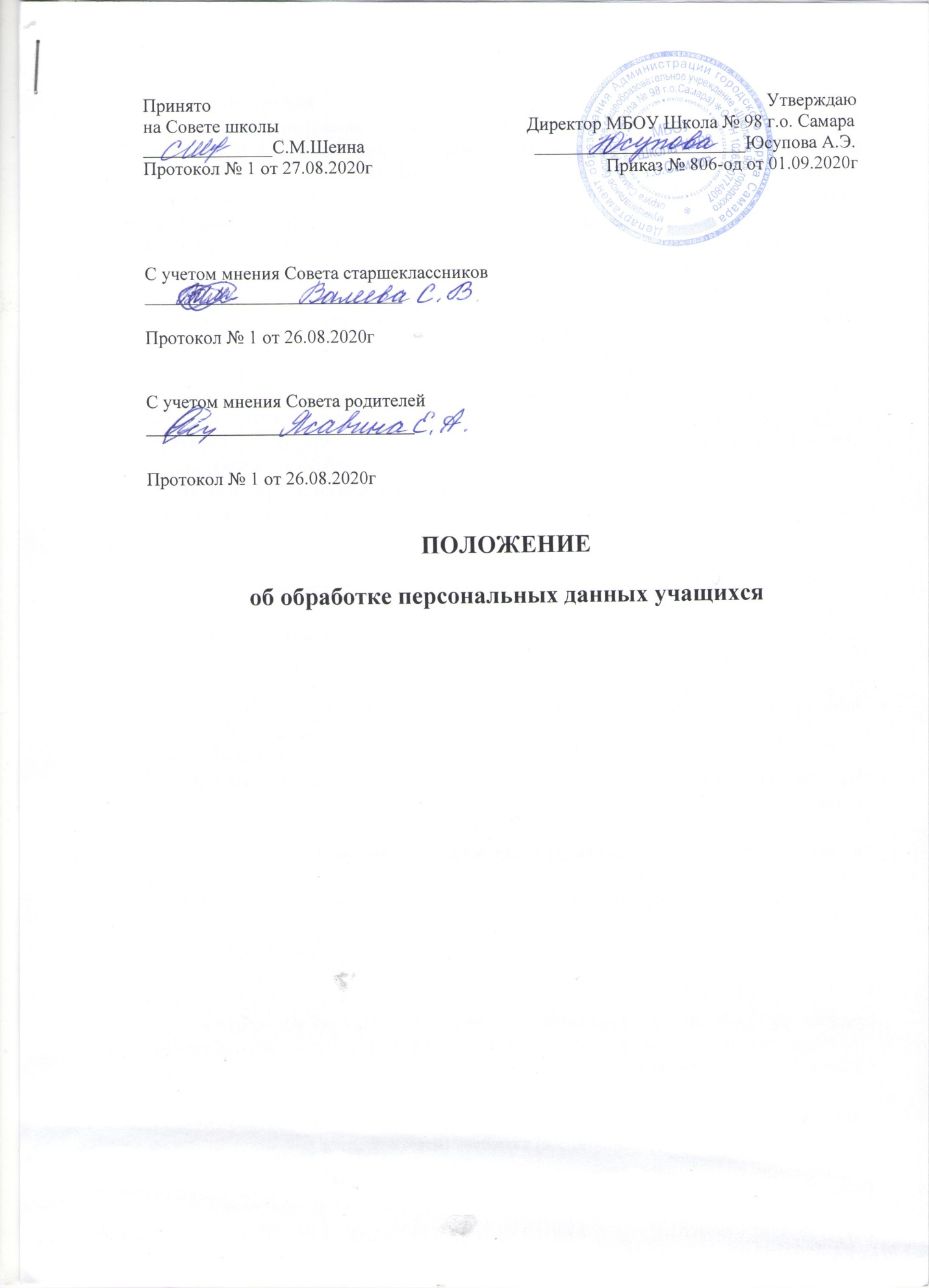 1. Общие положения 1.1. Настоящее положение об обработке персональных данных учащихся и третьих лиц МБОУ Школа № 98 городского округа Самара (далее – Положение) разработано в соответствии с Федеральным законом от 29.12.2012 № 273-ФЗ «Об образовании в Российской Федерации», ФЗ от 27.07.2006 № 152-ФЗ «О персональных данных», иными федеральными и региональными нормативными актами в сфере защиты персональных данных, политикой обработки персональных данных МБОУ Школа № 98 г.о. Самара. 1.2. Положение определяет порядок работы с персональными данными в МБОУ Школа № 98 г.о. Самара.учащихся (воспитанников), их родителей (законных представителей) и иных третьих лиц, а также гарантии конфиденциальности личной информации, которую учащиеся, родители (законные представители) и иные третьи лица предоставляют администрации МБОУ Школа № 98 г.о. Самара. 1.3. Целью Положения является защита персональных данных учащихся (воспитанников), родителей (законных представителей) и иных третьих лиц от неправомерного или случайного доступа, уничтожения, изменения, блокирования, копирования, распространения и иных неправомерных действий.2. Перечень обрабатываемых персональных данных 2.1.  МБОУ Школа № 98 г.о. Самара.обрабатывает следующие персональные данные учащихся (воспитанников): а) фамилия, имя, отчество (при наличии); б) дата и место рождения; в) адрес местожительства; г) сведения из документов: – свидетельства о рождении, паспорта; – свидетельства о регистрации; – документа, подтверждающего родство учащегося с родителями (законными представителями); – документа, подтверждающего право на пребывание на территории РФ; – заключения и других рекомендаций психолого-медико-педагогической комиссии; – медицинского заключения о принадлежности к медицинской группе для занятий физической культурой; – медицинского заключения о характере полученных повреждений здоровья в результате несчастного случая и степени их тяжести, а также о возможном нахождении пострадавшего в состоянии разного вида опьянения, заключения о причине смерти; – иных медицинских заключений; – информированных согласий на медосмотр; – карты профилактического медицинского осмотра несовершеннолетнего; – аттестата; – документов, содержащих информацию об успеваемости (в том числе выписки из классного журнала с текущими отметками и результатами промежуточной аттестации). 2.2. Персональные данные учащихся (воспитанников) содержатся в их личных делах в виде копий документов. 2.3. МБОУ Школа № 98 г.о. Самара. обрабатывает следующие персональные данные родителей (законных представителей) учащихся (воспитанников): а) фамилия, имя, отчество (при наличии); б) адрес местожительства; в) контактные телефоны; г) сведения из документов: – паспорта или другого документа, удостоверяющего личность; – документов для предоставления льгот (удостоверение многодетной семьи, документ о признании инвалидом). 2.4. Персональные данные родителей (законных представителей) содержатся в личных делах учащихся (воспитанников) в виде копий документов. 2.5. МБОУ Школа № 98 г.о. Самара. обрабатывает следующие персональные данные физических лиц по договорам, физических лиц, указанных в заявлениях (согласиях, доверенностях и т. п.) учащихся  (воспитанников) или родителей (законных представителей) несовершеннолетних учащихся (воспитанников) : а) фамилия, имя, отчество (при наличии); б) адрес местожительства; в) контактные телефоны; г) сведения из документов: – паспорта или другого документа, удостоверяющего личность; – диплома или иного документа об образовании; – трудовой книжки. 2.6. Персональные данные третьих лиц содержатся в документах, которые представили физические лица, заключившие с  МБОУ Школа № 98 г.о. Самара. договор, и в документах, которые подписали (выдали) учащиеся или родители (законные представители).3. Сбор, обработка и хранение персональных данных 3.1. Сбор персональных данных учащихся (воспитанников), родителей (законных представителей) осуществляет секретарь МБОУ Школа № 98 г.о. Самара. во время приема документов на обучение. 3.2. Сбор данных физических лиц по договорам осуществляет бухгалтер МБОУ Школа № 98 г.о. Самара. при оформлении договоров. 3.3. Сбор данных третьих лиц, указанных в заявлениях (согласиях, доверенностях и т. п.) учащихся (воспитанников) или родителей (законных представителей) несовершеннолетних учащихся, осуществляет  секретарь  МБОУ Школа № 98 г.о. Самара.при оформлении или приеме документов. 3.4. Секретарь вправе принять персональные данные учащихся (воспитанников), родителей (законных представителей) учащихся (воспитанников) только у этих лиц лично. Сбор персональных данных у несовершеннолетнего учащегося возможен только по достижении учащимся 14 лет с согласия его родителей (законных представителей). Секретарь вправе принять документы и сведения, которые содержат персональные данные третьих лиц, только у таких лиц. 3.5.  МБОУ Школа № 98 г.о. Самара.вправе делать запрос в медицинскую организацию и обрабатывать персональные данные учащихся (воспитанников) при расследовании несчастного случая, если это требуется для работы комиссии. Результаты расследования вместе с медицинскими заключениями хранятся в отдельных папках в специальном шкафу, доступ к которому имеют только члены комиссии. 3.6. Обработка персональных данных учащихся (воспитанников) ведется исключительно в целях реализации их прав на получение образования в рамках осваиваемых образовательных программ и с согласия на обработку персональных данных. 3.7. Обработка персональных данных родителей (законных представителей) учащихся (воспитанников) ведется исключительно в целях реализации прав родителей (законных представителей) при реализации МБОУ Школа № 98 г.о. Самара. прав учащихся (воспитанников) на получение образования в рамках осваиваемых образовательных программ и с согласия на обработку персональных данных. 3.8. Обработка персональных данных физических лиц по договорам ведется исключительно в целях исполнения договора, стороной которого, выгодоприобретателем или поручителем по которому является такое физическое лицо, а также для заключения договора по инициативе физического лица или договора, по которому физическое лицо будет выгодоприобретателем или поручителем. Получение согласия в данном случае не требуется. Обработка персональных данных третьих лиц, указанных в заявлениях (согласиях, доверенностях и т. п.) учащихся или родителей (законных представителей) несовершеннолетних учащихся (воспитанников), ведется исключительно в целях реализации прав родителей (законных представителей) при реализации МБОУ Школа № 98 г.о. Самара. прав учащихся (воспитанников) на получение образования и с согласия третьих лиц на обработку. 3.9. Личные дела учащихся хранятся в запираемом кабинете в бумажном виде в папках в специальном шкафу, который обеспечивает защиту от несанкционированного доступа. В личных делах учащихся хранятся персональные данные учащихся и их родителей (законных представителей). Личные дела воспитанников хранятся в кабинете заведующего детским садом в бумажном виде в папках в специальном шкафу, который обеспечивает защиту от несанкционированного доступа. В личных делах учащихся хранятся персональные данные воспитанников и их родителей (законных представителей). 3.10. Договоры, содержащие персональные данные третьих лиц, хранятся в бухгалтерии МБОУ Школа № 98 г.о. Самара. в бумажном виде в папках в специальном шкафу, который обеспечивает защиту от несанкционированного доступа. 3.11. Заявления (согласия, доверенности и т. п.) учащихся и родителей (законных представителей) несовершеннолетних учащихся, содержащие персональные данные третьих лиц, хранятся в запираемом кабинете в бумажном виде в папках в специальном шкафу, который обеспечивает защиту от несанкционированного доступа. 3.12.  МБОУ Школа № 98 г.о. Самара.ведет журнал учета посетителей, в котором ответственные лица фиксируют персональные данные посетителей: фамилию, имя, отчество (при наличии), сведения из документа, удостоверяющего личность. Перечень лиц, ответственных за ведение журнала, утверждается приказом директора МБОУ Школа № 98 г.о. Самара. Копирование информации журнала и передача ее третьим лицам не допускается, за исключением случаев, предусмотренных законодательством РФ. 3.13. Личные дела, журналы и иные документы, содержащие персональные данные, подлежат хранению и уничтожению в сроки и в порядке, предусмотренные номенклатурой дел и архивным законодательством РФ.4. Доступ к персональным данным 4.1. Доступ к персональным данным учащегося (воспитанника), родителей (законного представителя) имеют: – директор – в полном объеме; – заместитель директора по учебной работе – в полном объеме; – секретарь – в полном объеме; – бухгалтер – в полном объеме; – классные руководители – в объеме данных, которые необходимы для выполнения функций классного руководителя: фамилия, имя, отчество (при наличии) учащегося; фамилия, имя, отчество (при наличии) родителей учащегося, адрес местожительства, контактные телефоны, рекомендации  психолого-медико-педагогической комиссии; фамилия, имя, отчество (при наличии) и контактные телефоны третьих лиц, которым родители (законные представители) передали часть своих полномочий; – заместитель директора по воспитательной работе , педагог-организатор – в объеме данных, которые необходимы для выполнения мероприятий по воспитанию, обучению, развитию и социальной защите учащегося. 4.2. Доступ к персональным данным третьих лиц по договорам имеют: – директор – в полном объеме; – бухгалтер – в полном объеме. 4.3. Доступ к персональным данным третьих лиц, на которых оформлены заявления (согласия, доверенности и т. п.) и которые зафиксированы в журнале учета посетителей, имеют: – директор – в полном объеме; – лица, ответственные за ведение журнала, – в объеме данных, которые необходимы для обеспечения безопасности МБОУ Школа № 98 г.о. Самара : фамилия, имя, отчество (при наличии) посетителя; данные документа, удостоверяющего личность. 4.4. Перечень лиц, допущенных к обработке персональных данных, утверждается приказом директора МБОУ Школа № 98 г.о. Самара.  5. Передача персональных данных 5.1. Работники МБОУ Школа № 98 г.о. Самара., имеющие доступ к персональным данным учащихся (воспитанников), родителей (законных представителей) учащихся (воспитанников) и третьих лиц, при передаче этих данных должны соблюдать следующие требования: 5.1.1. Не передавать персональные данные без письменного согласия субъекта персональных данных, за исключением случаев, когда это необходимо в целях предупреждения угрозы жизни и здоровью учащихся (воспитанников), если получить такое согласие невозможно, для статистических или исследовательских целей (при обезличивании), а также в других случаях, напрямую предусмотренных федеральными законами. 5.1.2. Предупреждать лиц, которым переданы персональные данные учащихся (воспитанников), родителей (законных представителей) учащихся (воспитанников), третьих лиц, о том, что эти данные могут быть использованы лишь в целях, для которых они сообщены субъектами персональных данных.  6. Меры обеспечения безопасности персональных данных 6.1. К основным мерам обеспечения безопасности персональных данных в  МБОУ Школа № 98 г.о. Самара относятся: 6.1.1. Назначение ответственного за организацию обработки персональных данных. В обязанности ответственного входит организация обработки персональных данных, обучение и инструктаж работников, внутренний контроль за соблюдением в МБОУ Школа № 98 г.о. Самара. требований  законодательства к защите персональных данных. 6.1.2. Издание политики обработки персональных данных и локальных актов по вопросам обработки персональных данных. 6.1.3. Ознакомление работников, осуществляющих обработку персональных данных, с положениями законодательства о персональных данных, в том числе с требованиями к защите персональных данных, политикой обработки персональных данных и локальными актами МБОУ Школа № 98 г.о. Самара. по вопросам обработки персональных данных. 6.1.4. Определение угроз безопасности персональным данным при их обработке с использованием средств автоматизации и разработка мер по защите таких персональных данных. 6.1.5. Установление правил доступа к персональным данным, обрабатываемым с использованием средств автоматизации, а также регистрация и учет всех действий, совершаемых с персональными данными в информационных системах, контроль за принимаемыми мерами по  обеспечению безопасности персональных данных и уровня защищенности информационных систем. 6.1.6. Учет машинных носителей персональных данных. 6.1.7. Проведение мероприятий при обнаружении несанкционированного доступа к персональным данным, обрабатываемым с использованием средств автоматизации, в том числе восстановление персональных данных, которые были модифицированы или уничтожены вследствие несанкционированного доступа к ним. 6.1.8. Оценка вреда, который может быть причинен субъектам персональных данных в случае нарушения законодательства о персональных данных, оценка соотношения указанного вреда и принимаемых мер. 6.1.9. Внутренний контроль и (или) аудит соответствия обработки персональных данных требованиям законодательства. 6.1.10. Публикация политики обработки персональных данных и локальных актов по вопросам обработки персональных данных на официальном сайте МБОУ Школа № 98 г.о. Самара.   7. Ответственность 7.1. Лица, виновные в нарушении норм, регулирующих обработку и защиту персональных данных учащихся (воспитанников), их родителей (законных представителей) и иных третьих лиц, привлекаются к дисциплинарной и материальной ответственности, а в случаях, установленных законодательством РФ, –  к гражданско-правовой, административной и уголовной ответственности в порядке, установленном федеральными законами.7.2. Моральный вред, причиненный учащимся (воспитанникам), их родителям (законным представителям) и иным третьим лицам вследствие нарушения их прав, правил обработки персональных данных, а также несоблюдения требований к защите персональных данных, подлежит возмещению в порядке и на условиях, предусмотренных законодательством РФ. 